Publicado en Madrid el 01/06/2018 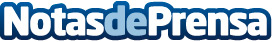 La mejor opción para evitar un robo en un hogar es una buena cerradura, según Cerrajeros Tres CantosLos expertos en cerrajería advierten que gran cantidad de las cerraduras modernas son muy vulnerables a cualquier tipo de ataque: por ganzúas, técnicas bumping, etc. Cerrajeros Tres Cantos desvelan cuáles son los principales riesgos al usar una cerradura vulnerableDatos de contacto:Cerrajeros Tres CantosNota de prensa publicada en: https://www.notasdeprensa.es/la-mejor-opcion-para-evitar-un-robo-en-un Categorias: Bricolaje Madrid Consumo http://www.notasdeprensa.es